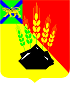 АДМИНИСТРАЦИЯ МИХАЙЛОВСКОГО МУНИЦИПАЛЬНОГО РАЙОНА ПОСТАНОВЛЕНИЕ 
_______________                                  с. Михайловка                                № _______________О внесение дополнений в постановление администрации Михайловского муниципального районаот 01.02.2021 №-103-па «Об утверждении муниципальной программы развития образования Михайловского муниципального района на 2021-2025 гг.»В соответствии с Федеральными законами от 29.12.2012 № 273-ФЗ «Об образовании в Российской Федерации», от 06.10.2003 № 131-ФЗ «Об общих принципах организации местного самоуправления в Российской Федерации», Постановлением Правительства РФ от 26.12.2017 № 1642 «Об утверждении государственной программы Российской Федерации «Развитие образования», администрация Михайловского муниципального районаПОСТАНОВЛЯЕТ: Внести дополнения в муниципальную программу развития образования Михайловского муниципального района на 2021-2025 годы, утвержденную постановлением администрации Михайловского муниципального района от 01.02.2021 №-103-па «Об утверждении муниципальной программы развития образования Михайловского муниципального района на 2021-2025 гг.» (далее – Программа):1.1. Раздел «Объемы бюджетных ассигнований Программы»                          1. Паспорта Программы изложить в новой редакции:1.2 Дополнить раздел 5. Целевые показатели Программы, разделом: Подпрограмма «Персонифицированное дополнительное образование детей»:1.3. Раздел «Основные целевые показатели подпрограммы» «Паспорт подпрограммы 6. Персонифицированное дополнительное образование детей» изложить в новой редакции:   Муниципальному    казённому     учреждению     «Управление    поорганизационно-техническому обеспечению деятельности администрации Михайловского муниципального района» (Горшков А.П.) опубликовать настоящее постановление на официальном сайте администрации Михайловского муниципального района. 3. Контроль исполнения настоящего постановления возложить на заместителя главы администрации Михайловского муниципального района Михайлову О.М. Глава Михайловского муниципального района – Глава администрации района                                                       В.В. АрхиповОбъемы бюджетных ассигнований ПрограммыФинансовые затраты на реализацию программы составят всего: 10368348,739 тыс. руб.В том числе по бюджетам:из средств местного бюджета:7856088,210 тыс.руб. из средств краевого бюджета: 2354690,769 тыс.руб. из средств федерального бюджета:75569,760 тыс.руб.из внебюждетных источников: 82000,000 тыс. руб.в том числе по периодам:2021 г. – 1369269,752 тыс.руб.2022 г. – 2623120,555 тыс.руб.	2023 г. – 4698052,332 тыс.руб.2024 г. – 815403,050 тыс.руб.2025 г. – 862503,050 тыс.руб.№п/пПоказатель (индикатор)Ед. изм.Значение показателейЗначение показателейЗначение показателейЗначение показателейЗначение показателей№п/пПоказатель (индикатор)Ед. изм.20212022 2023 2024 2025Подпрограмма «Персонифицированное дополнительное образование детей»Подпрограмма «Персонифицированное дополнительное образование детей»Подпрограмма «Персонифицированное дополнительное образование детей»Подпрограмма «Персонифицированное дополнительное образование детей»Подпрограмма «Персонифицированное дополнительное образование детей»Подпрограмма «Персонифицированное дополнительное образование детей»Подпрограмма «Персонифицированное дополнительное образование детей»Подпрограмма «Персонифицированное дополнительное образование детей»11. Доля детей в возрасте от 5 до 18 лет, получающих дополнительное образование с использованием сертификата дополнительного образования, в общей численности детей, получающих дополнительное образование за счет бюджетных средств     %100%100%100%002.Доля детей в возрасте от 5 до 18 лет, использующих сертификаты дополнительного образования в статусе сертификатов персонифицированного финансирования   %1,8%не менее 3%не менее 5%00Основные целевые показатели подпрограммы1) Доля детей в возрасте от 5 до 18 лет, получающих дополнительное образование с использованием сертификата дополнительного образования, в общей численности детей, получающих дополнительное образование за счет бюджетных средств, 100 %.2) Доля детей в возрасте от 5 до 18 лет, использующих сертификаты дополнительного образования в статусе сертификатов персонифицированного финансирования, 5%.Доля детей в возрасте от 5 до 18 лет, получающих дополнительное образование с использованием сертификата дополнительного образования, в общей численности детей, получающих дополнительное образование за счет бюджетных средствХарактеризует степень внедрения механизма персонифицированного учета дополнительного образования детей.Определяется отношением числа детей в возрасте от 5 до 18 лет, использующих для получения дополнительного образования сертификаты дополнительного образования, к общей численности детей в возрасте от 5 до 18 лет, получающих дополнительное образование за счет бюджетных средств.Рассчитывается по формуле: Спдо= (Чспдо / Чобуч5-18)*100%, где:Чспдо – численность детей в возрасте от 5 до 18 лет, использующих для получения дополнительного образования сертификаты дополнительного образования;Чобуч5-18 – общая численность детей в возрасте от 5 до 18 лет получающих дополнительное образование по программам, финансовое обеспечение которых осуществляется за счет бюджетных средств (пообъектный мониторинг).Доля детей в возрасте от 5 до 18 лет, использующих сертификаты дополнительного образования в статусе сертификатов персонифицированного финансированияХарактеризует степень внедрения механизма персонифицированного финансирования и доступность дополнительного образования.Определяется отношением числа детей в возрасте от 5 до 18 лет, использующих для получения дополнительного образования сертификаты дополнительного образования в статусе сертификатов персонифицированного финансирования, к общей численности детей в возрасте от 5 до 18 лет, проживающих на территории муниципалитета.Рассчитывается по формуле: Спф= (Чдспф / Ч5-18)*100%, где:Чдспф – общая численность детей, использующих сертификаты дополнительного образования в статусе сертификатов персонифицированного финансированияЧ5-18 - численность детей в возрасте от 5 до 18 лет,  проживающих на территории муниципалитета.